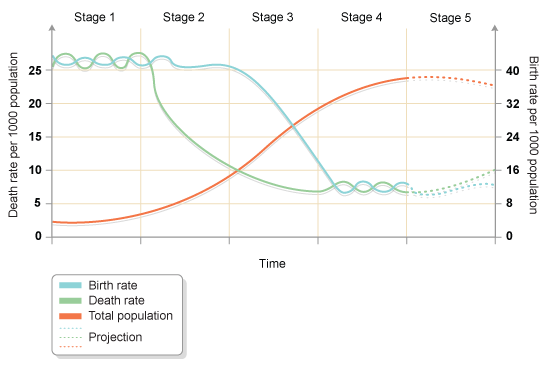 FeaturesStage 1Stage 2Stage 3Stage 4Stage 5Birth rateDeath rateRate of increaseReasons for birth rateReasons for death rateExamples of countries